БАШҠОРТОСТАН РЕСПУБЛИКАҺЫ                                      РЕСПУБЛИкаБАШКОРТОСТАН     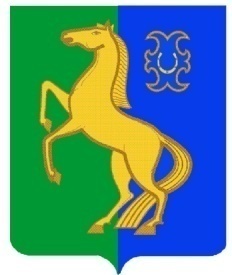   ЙƏРМƏКƏЙ районы                                                              АДМИНИСТРАЦИЯ     муниципаль РАЙОНЫның                                                     сельского поселения              СПАРТАК АУЫЛ СОВЕТЫ                                                     спартакский сельсовет                                    ауыл БИЛƏмƏҺе                                                            МУНИЦИПАЛЬНОГО РАЙОНА                     ХАКИМИƏТЕ                                                                     ЕРМЕКЕЕВСКий РАЙОН452182, Спартак ауыл, Клуб урамы, 4                                                   452182, с. Спартак, ул. Клубная, 4       Тел. (34741) 2-12-71,факс 2-12-71                                                           Тел. (34741) 2-12-71,факс 2-12-71е-mail: spartak_selsovet@maiI.ru                                              е-mail: spartak_selsovet@maiI.ru                                      БОЙОРОҠ                               №   50                         РАСПОРЯЖЕНИЕ    «08 » ноябрь 2019 й.                                                     «08 » ноября 2019г.Об информационном наполненииАдминистрацией сельского поселения Спартакский сельсовет муниципального района Ермекеевский район Республики Башкортостан единого портала бюджетной системы Российской ФедерацииВ целях реализации приказа Министерства финансов Российской Федерации от 28 декабря 2016 года № 243н «О составе и порядке размещения 
и предоставления информации на едином портале бюджетной системы Российской Федерации»:1. Утвердить Перечень информации, формируемой 
и представляемой Администрацией сельского поселения Спартакский сельсовет муниципального района Ермекеевский район Республики Башкортостан для размещения на едином портале бюджетной системы Российской Федерации  (далее – Перечень) согласно приложению №1 к настоящему распоряжению.2. Утвердить  Перечень уполномоченных лиц, наделенных правом подписи с использованием усиленной квалифицированной электронной подписи на едином портале бюджетной системы Российской Федерации, и уполномоченных лиц, ответственных за выполнение мероприятий по размещению информации на едином портале согласно приложению №2 к настоящему распоряжению.3. Назначить лицами, ответственными за формирование информации  для размещения на едином портале бюджетной системы Российской Федерации (далее – ЕПБС),  указанные в графе 4 Перечня.4. Лицам, указанным в пунктах 2, 3 настоящего  распоряжения,  обеспечить соблюдение установленных законодательством Российской Федерации требований по защите персональных данных.5. Структурным подразделениям (соисполнителям), указанные в графе 4 Перечня своевременно предоставлять сведения для размещения информации на едином портале бюджетной системы Российской Федерации.6. Контроль за исполнением настоящего распоряжения оставляю за собой.Глава сельского поселения                                                    Ф.Х. ГафуроваПЕРЕЧЕНЬинформации, формируемой и представляемой Администрацией сельского поселения Спартакский сельсовет муниципального районаЕрмекеевский район Республики Башкортостан и МКУ Централизованная бухгалтерия муниципального района Ермекеевский  районРеспублики Башкортостан (по согласованию) для размещения на едином портале бюджетной системы Российской ФедерацииУправляющий делами администрации  сельского поселенияСпартакский сельсовет муниципального района Ермекеевский район Республики Башкортостан                                                                 Т.Ю.ДеревяшкинаПЕРЕЧЕНЬуполномоченных лиц Администрации сельского поселения Спартакский сельсовет муниципального района Ермекеевский район Республики Башкортостан, наделенных правом подписи с использованием усиленной квалифицированной электронной подписи на едином портале бюджетной системы Российской Федерации, и уполномоченных лиц, Администрации сельского поселения Спартакский сельсовет муниципального района Ермекеевский район Республики Башкортостан, ответственных за выполнение мероприятий по размещению информации на едином порталеПриложение №1к распоряжению главы сельского поселения Спартакский сельсоветмуниципального района Ермекеевский район Республики Башкортостанот 08.11.2019 года № 50№ п/п Наименование информацииСпециалисты, ответственные  формирование и размещение информацииСпециалисты, структурные подразделения (соисполнители), ответственные за формирование информацииСпособ формирования информацииСрок формирования и размещения документаФорма представления№ прило-жения в Методи-ческихрекомен-дациях**123456781.Общая информация о бюджетной системе и бюджетном устройстве Российской Федерации1.Общая информация о бюджетной системе и бюджетном устройстве Российской Федерации1.Общая информация о бюджетной системе и бюджетном устройстве Российской Федерации1.Общая информация о бюджетной системе и бюджетном устройстве Российской Федерации1.Общая информация о бюджетной системе и бюджетном устройстве Российской Федерации1.Общая информация о бюджетной системе и бюджетном устройстве Российской Федерации1.Общая информация о бюджетной системе и бюджетном устройстве Российской Федерации1.Общая информация о бюджетной системе и бюджетном устройстве Российской Федерации1Перечень бюджетовглава сельского поселенияМКУ Централизованная бухгалтерия МР Ермекеевский район РБформирование и представление информации для обработки и публикации на едином портале в структурированном виде с использованием государственной интегрированной информационной системы управления общественными финансами "Электронный бюджет" (далее - система "Электронный бюджет", формирование структурированной информации с использованием системы "Электронный бюджет")в течение 3 рабочих дней со дня изменения информации гипертекстовая форма, форма открытых данных, форма инфографики12Общие сведения о публично-правовых образованиях, формирующих и исполняющих бюджетыглава сельского поселенияУправляющий деламиформирование с использованием единого порталаподдерживается в актуальном состояниигипертекстовая форма, форма инфографики, медиа22. Информация о бюджетном законодательстве Российской Федерации2. Информация о бюджетном законодательстве Российской Федерации2. Информация о бюджетном законодательстве Российской Федерации2. Информация о бюджетном законодательстве Российской Федерации2. Информация о бюджетном законодательстве Российской Федерации2. Информация о бюджетном законодательстве Российской Федерации2. Информация о бюджетном законодательстве Российской Федерации2. Информация о бюджетном законодательстве Российской Федерации3Муниципальные правовые акты, регулирующие бюджетные правоотношенияглава сельского поселенияУправляющий деламиформирование с использованием единого порталав течение 5 рабочих дней с даты утверждения (государственной регистрации) (внесения изменений) гипертекстовая форма, форма электронного документа34Муниципальные и правовые акты и иные документы, регламентирующие отношения в бюджетной и налоговой сфереглава сельского поселенияУправляющий деламиформирование с использованием единого порталав течение 5 рабочих дней с даты утверждения (государственной регистрации) (внесения изменений)гипертекстовая форма, форма электронного документа43. Информация о бюджетной классификации Российской Федерации3. Информация о бюджетной классификации Российской Федерации3. Информация о бюджетной классификации Российской Федерации3. Информация о бюджетной классификации Российской Федерации3. Информация о бюджетной классификации Российской Федерации3. Информация о бюджетной классификации Российской Федерации3. Информация о бюджетной классификации Российской Федерации3. Информация о бюджетной классификации Российской Федерации5Классификация расходов, доходов, источников финансирования дефицита местного бюджета глава сельского поселенияМКУ Централизованная бухгалтерия МР Ермекеевский район РБформирование структурированной информации с использованием системы "Электронный бюджет"в течение 3 рабочих дней со дня изменения информации гипертекстовая форма, форма базы данных, форма открытых данных56Перечень и коды главных администраторов доходов местного  бюджета глава сельского поселенияМКУ Централизованная бухгалтерия МР Ермекеевский район РБформирование структурированной информации с использованием системы "Электронный бюджет"в течение 3 рабочих дней со дня изменения информации гипертекстовая форма, форма базы данных, форма открытых данных67Перечень кодов подвидов доходов по видам доходов, главными администраторами которых являются  органы местного самоуправления   и (или) находящиеся в их ведении казенные учрежденияглава сельского поселенияМКУ Централизованная бухгалтерия МР Ермекеевский район РБформирование структурированной информации с использованием системы "Электронный бюджет"в течение 3 рабочих дней со дня изменения информации гипертекстовая форма, форма базы данных, форма открытых данных78Перечень и коды главных распорядителей средств  местного бюджетаглава сельского поселенияМКУ Централизованная бухгалтерия МР Ермекеевский район РБформирование структурированной информации с использованием системы "Электронный бюджет"в течение 3 рабочих дней со дня изменения информации гипертекстовая форма, форма базы данных, форма открытых данных89Перечень и коды главных администраторов источников финансирования дефицита местного бюджетаглава сельского поселенияМКУ Централизованная бухгалтерия МР Ермекеевский район РБформирование структурированной информации с использованием системы "Электронный бюджет"в течение 3 рабочих дней со дня изменения информации гипертекстовая форма, форма базы данных, форма открытых данных94. Информация о бюджетном процессе4. Информация о бюджетном процессе4. Информация о бюджетном процессе4. Информация о бюджетном процессе4. Информация о бюджетном процессе4. Информация о бюджетном процессе4. Информация о бюджетном процессе4. Информация о бюджетном процессе10План-график реализации бюджетного процесса на текущий год с указанием ответственных за выполнение мероприятий плана-графика и результатов их реализацииглава сельского поселенияУправляющий деламиформирование структурированной информации с использованием системы "Электронный бюджет"в течение 5 рабочих дней со дня утверждения (изменения) плана-графикагипертекстовая форма, , форма открытых данных, форма инфографики105. Информация о правилах и процедурах составления, утверждения, исполнения бюджетов и кассового обслуживания5. Информация о правилах и процедурах составления, утверждения, исполнения бюджетов и кассового обслуживания5. Информация о правилах и процедурах составления, утверждения, исполнения бюджетов и кассового обслуживания5. Информация о правилах и процедурах составления, утверждения, исполнения бюджетов и кассового обслуживания5. Информация о правилах и процедурах составления, утверждения, исполнения бюджетов и кассового обслуживания5. Информация о правилах и процедурах составления, утверждения, исполнения бюджетов и кассового обслуживания5. Информация о правилах и процедурах составления, утверждения, исполнения бюджетов и кассового обслуживания5. Информация о правилах и процедурах составления, утверждения, исполнения бюджетов и кассового обслуживания11Информация о правилах, порядках и сроках составления проектов бюджетов, органах, осуществляющих составление проектов бюджетов, документах, необходимых для составления проектов бюджетов, основных документах, формируемых при составлении проектов бюджетовглава сельского поселенияУправляющий деламиформирование с использованием единого порталав течение 5 рабочих дней со дня вступления в силу соответствующих законодательных и иных нормативных правовых актов гипертекстовая форма1112Планы-графики составления проектов бюджетов с указанием ответственных за выполнение мероприятий указанных планов-графиков глава сельского поселенияУправляющий деламиформирование структурированной информации с использованием системы "Электронный бюджет"в течение 5 рабочих дней со дня утверждения (изменения) плана-графика, реализации мероприятия плана-графика гипертекстовая форма, форма базы данных, форма открытых данных1213Прогноз социально-экономического развития муниципального образования  и иные сведения, необходимые для составления проекта бюджетаглава сельского поселенияУправляющий делами, МКУ Централизованная бухгалтерия МР Ермекеевский район РБформирование с использованием единого порталав течение 2 рабочих дней со дня формирования (одобрения)гипертекстовая форма, форма электронного документа1314Порядок разработки и утверждения бюджетного прогноза на долгосрочный периодглава сельского поселенияМКУ Централизованная бухгалтерия МР Ермекеевский район РБформирование с использованием единого порталав течение 5 рабочих дней со дня вступления в силу соответствующих законодательных и иных нормативных правовых актов гипертекстовая форма1415Проект бюджетного прогноза, бюджетный прогноз, изменения в бюджетный прогноз муниципального образования на долгосрочный периодглава сельского поселенияМКУ Централизованная бухгалтерия МР Ермекеевский район РБформирование структурированной информации с использованием системы "Электронный бюджет"в течение 5 рабочих дней со дня внесения в законодательный орган или утверждения 
гипертекстовая форма, форма базы данных, форма открытых данных1516Прогноз социально-экономического развития муниципального образования на долгосрочный периодглава сельского поселенияМКУ Централизованная бухгалтерия МР Ермекеевский район РБформирование структурированной информации с использованием системы "Электронный бюджет"в течение 5 рабочих дней со дня одобрения гипертекстовая форма, форма базы данных, форма открытых данных1617Информация о порядках формирования и использования бюджетных ассигнований муниципального  дорожного фонда глава сельского поселенияУправляющий деламиформирование с использованием единого порталав течение 5 рабочих дней со дня вступления в силу соответствующих законодательных и иных нормативных правовых актовгипертекстовая форма1918Информация о структуре и содержании решения о бюджете муниципального образованияглава сельского поселенияУправляющий деламиформирование с использованием единого порталав течение 5 рабочих дней со дня вступления в силу соответствующих законодательных и иных нормативных правовых актовгипертекстовая форма2019Информация о порядке рассмотрения и утверждения решения о бюджете муниципального образованияглава сельского поселенияУправляющий деламиформирование с использованием единого порталав течение 5 рабочих дней со дня вступления в силу соответствующих законодательных и иных нормативных правовых актовгипертекстовая форма2120Информация о документах и материалах, представляемых в представительный орган одновременно с проектом решения о бюджете муниципального образования, проектом решения  о внесении изменений в решение  о бюджете муниципального образованияглава сельского поселенияУправляющий деламиформирование с использованием единого порталав течение 5 рабочих дней со дня вступления в силу соответствующих законодательных и иных нормативных правовых актовгипертекстовая форма2221Проект решения  о бюджете муниципального образования, проект решения о внесении изменений в решение, решение о бюджете муниципального образования, решение о внесении изменений в решение о бюджете МОглава сельского поселенияМКУ Централизованная бухгалтерия МР Ермекеевский район РБформирование структурированной информации с использованием системы "Электронный бюджет"одновременно с размещением на общественное обсуждение, направлением в законодательный (представительный) орган, в течение 3 рабочих дней со дня утверждениягипертекстовая форма, форма базы данных, форма открытых данных2322 Документы и материалы, представляемые одновременно с проектом решения о бюджете МОглава сельского поселенияУправляющий делами, МКУ Централизованная бухгалтерия МР Ермекеевский район РБформирование структурированной информации с использованием системы "Электронный бюджет"одновременно с размещением на общественное обсуждение, направлением в представительный орган, в течение 3 рабочих дней со дня утверждениягипертекстовая форма, форма базы данных, форма открытых данных2423Информация о порядке исполнения бюджета по расходам, источникам финансирования дефицита бюджетаглава сельского поселенияМКУ Централизованная бухгалтерия МР Ермекеевский район РБформирование с использованием единого порталав течение 5 рабочих дней со дня вступления в силу соответствующих законодательных и иных нормативных правовых актовформа инфографики, гипертекстовая информация2524 Информация об основах кассового  обслуживания исполнения бюджетовглава сельского поселенияМКУ Централизованная бухгалтерия МР Ермекеевский район РБформирование с использованием единого порталав течение 5 рабочих дней со дня вступления в силу соответствующих законодательных и иных нормативных правовых актовформа инфографики, гипертекстовая информация2625Общая информация об органах, обеспечивающих и организующих исполнение бюджетовглава сельского поселенияУправляющий деламиформирование с использованием единого порталав течение  5 рабочих дней со дня вступления в силу соответствующих законодательных и иных нормативных правовых актов форма инфографики, гипертекстовая форма2726Сведения о руководителях органов, обеспечивающих и организующих исполнение бюджетов, биографии и фотографии указанных руководителейглава сельского поселенияУправляющий деламиформирование с использованием единого порталав течение 2 рабочих дней со дня вступления в силу изменений гипертекстовая форма, форма инфографики2827Общая информация о качестве финансового менеджмента, осуществляемого главными администраторами средств бюджета Республики Башкортостан глава сельского поселенияУправляющий деламиформирование с использованием единого порталав течение 5 рабочих  дней со дня вступления в силу соответствующих законодательных и иных нормативных правовых актахформа инфографики, гипертекстовая форма2928Результаты мониторинга оценки качества финансового менеджмента, осуществляемого главными администраторами средств бюджета Республики Башкортостанглава сельского поселенияУправляющий деламиформирование структурированной информации с использованием системы "Электронный бюджет" не позднее 3 рабочего дня после подписания отчета о результатах мониторинга оценки качества финансового менеджментагипертекстовая форма, форма базы данных, форма открытых данных3029Информация о порядке формирования и ведения сводной бюджетной росписи, бюджетной росписи, бюджетной сметы казенных учреждений, плана финансово-хозяйственной деятельности бюджетных и автономных учрежденийглава сельского поселенияМКУ Централизованная бухгалтерия МР Ермекеевский район РБформирование с использованием единого порталав течение  5 рабочих дней со дня вступления в силу соответствующих законодательных и иных нормативных правовых актов гипертекстовая форма, форма инфографики3130Информация о порядке формирования муниципальных заданий на оказание муниципальных услуг и выполнение работглава сельского поселенияУправляющий деламиформирование с использованием единого порталав течение 5  рабочих дней со дня вступления в силу соответствующих законодательных и иных нормативных правовых актов гипертекстовая форма, форма инфографики3231Информация о порядке составления и ведения кассового плана бюджета глава сельского поселенияМКУ Централизованная бухгалтерия МР Ермекеевский район РБформирование с использованием единого порталав течение 5  рабочих дней со дня вступления в силу соответствующих законодательных и иных нормативных правовых актов гипертекстовая форма, форма инфографики3332Сводная бюджетная роспись бюджета глава сельского поселенияМКУ Централизованная бухгалтерия МР Ермекеевский район РБформирование структурированной информации с использованием системы "Электронный бюджет"в течение 1 рабочего дня со дня формирования (изменения) гипертекстовая форма, форма базы данных, форма открытых данных3433Информация об исполнении судебных актов по обращению взыскания на средства бюджета глава сельского поселенияМКУ Централизованная бухгалтерия МР Ермекеевский район РБформирование структурированной информации с использованием системы "Электронный бюджет"ежемесячно, не позднее 10 рабочего дня месяца, следующего за отчетнымгипертекстовая форма, форма базы данных, форма открытых данных3534Информация об исполнении решений налоговых органов о взыскании налога, сбора, пеней и штрафов, предусматривающих взыскания на средства бюджетаглава сельского поселенияМКУ Централизованная бухгалтерия МР Ермекеевский район РБформирование структурированной информации с использованием системы "Электронный бюджет"ежемесячно, не позднее 10 рабочего дня месяца, следующего за отчетнымгипертекстовая форма, форма базы данных, форма открытых данных366. Информация о составлении, внешней проверке, рассмотрении и утверждении бюджетной отчетности6. Информация о составлении, внешней проверке, рассмотрении и утверждении бюджетной отчетности6. Информация о составлении, внешней проверке, рассмотрении и утверждении бюджетной отчетности6. Информация о составлении, внешней проверке, рассмотрении и утверждении бюджетной отчетности6. Информация о составлении, внешней проверке, рассмотрении и утверждении бюджетной отчетности6. Информация о составлении, внешней проверке, рассмотрении и утверждении бюджетной отчетности6. Информация о составлении, внешней проверке, рассмотрении и утверждении бюджетной отчетности6. Информация о составлении, внешней проверке, рассмотрении и утверждении бюджетной отчетности35Информация о детализации финансовой отчетностиглава сельского поселенияМКУ Централизованная бухгалтерия МР Ермекеевский район РБформирование с использованием единого порталав течение 5 рабочих дней со дня вступления в силу соответствующих законодательных и иных нормативных правовых актовформа электронного документа3736Сроки представления бюджетной отчетностиглава сельского поселенияМКУ Централизованная бухгалтерия МР Ермекеевский район РБформирование структурированной информации с использованием системы "Электронный бюджет"в течение 5 рабочих дней со дня вступления в силу соответствующих законодательных и иных нормативных правовых актовгипертекстовая форма, форма базы данных, форма открытых данных3837Сводная бюджетная отчетность главных администраторов средств бюджета, бюджетная отчетность, отчет об исполнении бюджета, сводная бухгалтерская отчетность бюджетных и автономных учреждений МОглава сельского поселенияМКУ Централизованная бухгалтерия МР Ермекеевский район РБформирование структурированной информации с использованием системы "Электронный бюджет"в течение 10 рабочих дней со дня формированияотчетности об исполненииконсолидированного бюджета Республики Башкортостангипертекстовая форма, форма базы данных, форма открытых данных3938Решение  об исполнении бюджета МОглава сельского поселенияУправляющий делами, МКУ Централизованная бухгалтерия МР Ермекеевский район РБформирование структурированной информации с использованием системы "Электронный бюджет"в течение 10 рабочих дней с даты утверждениягипертекстовая форма, форма базы данных, форма открытых данных4039Информация о порядке и сроках:формирование с использованием единого порталав течение 5 рабочих дней со дня вступления в силу соответствующих законодательных и иных нормативных правовых актовгипертекстовая форма, форма инфографики4139- составления бюджетной отчетности МО;глава сельского поселенияМКУ Централизованная бухгалтерия МР Ермекеевский район РБформирование с использованием единого порталав течение 5 рабочих дней со дня вступления в силу соответствующих законодательных и иных нормативных правовых актовгипертекстовая форма, форма инфографики4139- внешней проверки бюджетной отчетности, рассмотрении и утверждении бюджетной отчетности МО;глава сельского поселенияМКУ Централизованная бухгалтерия МР Ермекеевский район РБформирование с использованием единого порталав течение 5 рабочих дней со дня вступления в силу соответствующих законодательных и иных нормативных правовых актовгипертекстовая форма, форма инфографики4140Заключение органа внешнего государственного контроля на отчет об исполнении бюджетаглава сельского поселенияУправляющий делами,МКУ Централизованная бухгалтерия МР Ермекеевский район РБформирование с использованием единого порталав течение 5 рабочих дней со дня получениягипертекстовая форма, форма инфографики437. Информация о расходах бюджетов7. Информация о расходах бюджетов7. Информация о расходах бюджетов7. Информация о расходах бюджетов7. Информация о расходах бюджетов7. Информация о расходах бюджетов7. Информация о расходах бюджетов7. Информация о расходах бюджетов41Правила и порядки финансового обеспечения муниципальных учрежденийглава сельского поселенияМКУ Централизованная бухгалтерия МР Ермекеевский район РБформирование с использованием единого порталав течение 5 рабочих дней со дня вступления в силу соответствующих законодательных и иных нормативных правовых актовгипертекстовая форма, форма инфографики4442Информация о порядках осуществления бюджетных инвестиций и предоставления субсидий на осуществление капитальных вложений в объекты муниципальной собственности, предоставления бюджетных инвестиций юридическим лицам, не являющимся  муниципальными учреждениями и муниципальными унитарными предприятиямиглава сельского поселенияМКУ Централизованная бухгалтерия МР Ермекеевский район РБформирование с использованием единого порталав течение 5 рабочих дней со дня вступления в силу соответствующих законодательных и иных нормативных правовых актовгипертекстовая форма, форма инфографики4643Объем расходов на осуществление бюджетных инвестиций и предоставление субсидий на осуществление капитальных вложений в объекты государственной и муниципальной собственности, бюджетных инвестиций юридическим лицам, не являющимся государственными или муниципальными учреждениями и государственными или муниципальными унитарными предприятиямиглава сельского поселенияМКУ Централизованная бухгалтерия МР Ермекеевский район РБформирование структурированной информации с использованием системы "Электронный бюджет"в течение 1 рабочего дня со дня формирования (изменения) информации гипертекстовая форма, форма базы данных, форма открытых данных4744Информация о кассовом исполнении по расходам на осуществление бюджетных инвестиций и предоставление субсидий на осуществление капитальных вложений в объекты муниципальной собственности, бюджетных инвестиций юридическим лицам, не являющимся муниципальными учреждениями и муниципальными унитарными предприятиямиглава сельского поселенияМКУ Централизованная бухгалтерия МР Ермекеевский район РБформирование структурированной информации с использованием системы "Электронный бюджет"ежемесячногипертекстовая форма, форма базы данных, форма открытых данных4845Формы и условия предоставления межбюджетных трансфертов бюджетам глава сельского поселенияМКУ Централизованная бухгалтерия МР Ермекеевский район РБформирование с использованием единого порталав течение 5 рабочих дней со дня принятия (внесения изменений) гипертекстовая форма, форма инфографики4946 Перечень и объем предоставленных межбюджетных трансфертов бюджетам глава сельского поселенияМКУ Централизованная бухгалтерия МР Ермекеевский район РБформирование структурированной информации с использованием системы "Электронный бюджет"ежедневно гипертекстовая форма, форма базы данных, форма открытых данных5047Информация о кассовом исполнении по расходам на предоставление межбюджетных трансфертов из бюджета Республики Башкортостан  бюджетам бюджетной системы Российской Федерацииглава сельского поселенияМКУ Централизованная бухгалтерия МР Ермекеевский район РБформирование структурированной информации с использованием системы "Электронный бюджет"ежедневно гипертекстовая форма, форма базы данных, форма открытых данных5148Порядок использования бюджетных ассигнований резервного фонда местной администрацииглава сельского поселенияУправляющий деламиформирование с использованием единого порталав течение 5 рабочих дней со дня вступления в силу соответствующих законодательных и иных нормативных правовых актовгипертекстовая форма, форма инфографики5249Перечень публичных и публичных нормативных обязательств бюджета МОглава сельского поселенияУправляющий деламиформирование структурированной информации с использованием системы "Электронный бюджет"в течение 5 рабочих дней со дня принятия (внесения изменений) гипертекстовая форма, форма базы данных, форма открытых данных5350Информация о муниципальных программах МО, включая показатели результативности реализации основных мероприятий, подпрограмм муниципальных программ и муниципальных программ и результаты их выполненияглава сельского поселенияУправляющий деламиформирование структурированной информации с использованием системы "Электронный бюджет"ежедневно в части кассового исполнения;ежеквартально и ежегодно в части результатов реализации программы;ежегодно в части достижения целевых показателей;в течение 14 дней со дня официального опубликования соответствующего нормативного правового актагипертекстовая форма, форма инфографики, форма электронного документа5451Информация о кассовом исполнении по расходам бюджета глава сельского поселенияМКУ Централизованная бухгалтерия МР Ермекеевский район РБформирование структурированной информации с использованием системы "Электронный бюджет"ежедневногипертекстовая форма, форма открытых данных, форма базы данных558. Информация о доходах бюджетов8. Информация о доходах бюджетов8. Информация о доходах бюджетов8. Информация о доходах бюджетов8. Информация о доходах бюджетов8. Информация о доходах бюджетов8. Информация о доходах бюджетов8. Информация о доходах бюджетов52Информация о видах доходов бюджета, нормативах отчислений доходов в бюджетыглава сельского поселенияМКУ Централизованная бухгалтерия МР Ермекеевский район РБформирование с использованием единого порталав течение 5 рабочих дней со дня вступления в силу соответствующих законодательных и иных нормативных правовых актов гипертекстовая форма, форма инфографики5653Реестры источников доходов местных бюджетовглава сельского поселенияМКУ Централизованная бухгалтерия МР Ермекеевский район РБформирование структурированной информации с использованием системы "Электронный бюджет"в течение 3 рабочего дня со дня формирования (изменения) информации гипертекстовая форма, форма базы данных, форма открытых данных5754Прогноз доходов  местного бюджета глава сельского поселенияМКУ Централизованная бухгалтерия МР Ермекеевский район РБформирование структурированной информации с использованием системы "Электронный бюджет"в течение 5 рабочего дня со дня формирования (изменения) информациигипертекстовая форма, форма базы данных, форма открытых данных589. Информация о сбалансированности бюджетов9. Информация о сбалансированности бюджетов9. Информация о сбалансированности бюджетов9. Информация о сбалансированности бюджетов9. Информация о сбалансированности бюджетов9. Информация о сбалансированности бюджетов9. Информация о сбалансированности бюджетов9. Информация о сбалансированности бюджетов55Общая информация о составе программы муниципальных заимствований глава сельского поселенияУправляющий деламиформирование с использованием единого порталав течение 5 рабочих дней со дня принятия (внесения изменений) Гипертекстовая форма,  форма инфографики5956Понятие муниципальных гарантий, общая информация о составе программ муниципальных  гарантий глава сельского поселенияУправляющий деламиформирование с использованием единого порталав течение 5 рабочих дней со дня принятия (внесения изменений) , форма инфографики, гипертекстовая форма6060Программа муниципальных заимствований глава сельского поселенияУправляющий деламиформирование структурированной информации с использованием системы "Электронный бюджет"в течение  3 рабочего дня со дня утверждения (изменения) форма электронного документа, форма открытых данных, гипертекстовая форма 6161Программа муниципальных гарантий глава сельского поселенияУправляющий деламиформирование структурированной информации с использованием системы "Электронный бюджет"в течение  3 рабочего дня со дня утверждения (изменения) форма электронного документа, форма открытых данных, гипертекстовая форма6262Особенности эмиссии муниципальных ценных бумаг глава сельского поселенияУправляющий деламиформирование структурированной информации с использованием системы "Электронный бюджет"в течение 5 рабочих дней со дня вступления в силу соответствующих законодательных и иных нормативных правовых актовформа электронного документа, форма открытых данных, гипертекстовая форма6363Отчет об итогах эмиссии муниципальных ценных бумаг глава сельского поселенияУправляющий деламиформирование структурированной информации с использованием системы "Электронный бюджет"в течение 5 рабочих дней со дня утверждения соответствующего акта форма электронного документа, форма открытых данных6410. Информация о муниципальном финансовом контроле10. Информация о муниципальном финансовом контроле10. Информация о муниципальном финансовом контроле10. Информация о муниципальном финансовом контроле10. Информация о муниципальном финансовом контроле10. Информация о муниципальном финансовом контроле10. Информация о муниципальном финансовом контроле10. Информация о муниципальном финансовом контроле64Порядок осуществления полномочий органами внешнего и внутреннего муниципального   финансового контроля по внешнему и внутреннему муниципальному финансовому контролюглава сельского поселенияУправляющий деламиформирование с использованием единого порталав течение  5 рабочих дней со дня  вступления в силу соответствующих законодательных и иных нормативных правовых актовгипертекстовая форма6565Порядок исполнения решения о применении бюджетных мер принужденияглава сельского поселенияУправляющий деламиформирование с использованием единого порталав течение 5 рабочих дней со дня вступления в силу соответствующих законодательных и иных нормативных правовых актовгипертекстовая форма6612. Информация о текущих событиях в сфере управления государственными и муниципальными финансами публично-правового образования (новостная информация)12. Информация о текущих событиях в сфере управления государственными и муниципальными финансами публично-правового образования (новостная информация)12. Информация о текущих событиях в сфере управления государственными и муниципальными финансами публично-правового образования (новостная информация)12. Информация о текущих событиях в сфере управления государственными и муниципальными финансами публично-правового образования (новостная информация)12. Информация о текущих событиях в сфере управления государственными и муниципальными финансами публично-правового образования (новостная информация)12. Информация о текущих событиях в сфере управления государственными и муниципальными финансами публично-правового образования (новостная информация)12. Информация о текущих событиях в сфере управления государственными и муниципальными финансами публично-правового образования (новостная информация)12. Информация о текущих событиях в сфере управления государственными и муниципальными финансами публично-правового образования (новостная информация)66Информация о текущих событиях в сфере управления муниципальными финансами (новостная информация)глава сельского поселенияУправляющий делами, МКУ Централизованная бухгалтерия МР Ермекеевский район РБформирование с использованием единого порталав течение 3 часов с момента события гипертекстовая форма6715.Иная информация, размещение которой на едином портале бюджетной системы Российской Федерации предусмотрено законодательными актами Российской Федерации, нормативными правовыми актами Президента Российской Федерации, Правительства Российской Федерации
 и Министерства финансов Российской Федерации15.Иная информация, размещение которой на едином портале бюджетной системы Российской Федерации предусмотрено законодательными актами Российской Федерации, нормативными правовыми актами Президента Российской Федерации, Правительства Российской Федерации
 и Министерства финансов Российской Федерации15.Иная информация, размещение которой на едином портале бюджетной системы Российской Федерации предусмотрено законодательными актами Российской Федерации, нормативными правовыми актами Президента Российской Федерации, Правительства Российской Федерации
 и Министерства финансов Российской Федерации15.Иная информация, размещение которой на едином портале бюджетной системы Российской Федерации предусмотрено законодательными актами Российской Федерации, нормативными правовыми актами Президента Российской Федерации, Правительства Российской Федерации
 и Министерства финансов Российской Федерации15.Иная информация, размещение которой на едином портале бюджетной системы Российской Федерации предусмотрено законодательными актами Российской Федерации, нормативными правовыми актами Президента Российской Федерации, Правительства Российской Федерации
 и Министерства финансов Российской Федерации15.Иная информация, размещение которой на едином портале бюджетной системы Российской Федерации предусмотрено законодательными актами Российской Федерации, нормативными правовыми актами Президента Российской Федерации, Правительства Российской Федерации
 и Министерства финансов Российской Федерации15.Иная информация, размещение которой на едином портале бюджетной системы Российской Федерации предусмотрено законодательными актами Российской Федерации, нормативными правовыми актами Президента Российской Федерации, Правительства Российской Федерации
 и Министерства финансов Российской Федерации15.Иная информация, размещение которой на едином портале бюджетной системы Российской Федерации предусмотрено законодательными актами Российской Федерации, нормативными правовыми актами Президента Российской Федерации, Правительства Российской Федерации
 и Министерства финансов Российской Федерации67Иная информация, размещение которой на едином портале бюджетной системы Российской Федерации предусмотрено законодательными актами Российской Федерации, нормативными правовыми актами Президента Российской Федерации, Правительства Российской Федерации и Министерства финансов Российской Федерацииглава сельского поселенияУправляющий делами, МКУ Централизованная бухгалтерия МР Ермекеевский район РБв сроки, установленные законодательными и иными нормативными правовыми актами - Порядок взаимодействия Финансового органа муниципального образования  с субъектами контроля, указанными в п.4   Правил осуществления контроля, предусмотренного частью 5 статьи 99 Федерального закона «О контрактной системе в сфере закупок товаров, работ, услуг для обеспечения государственных и муниципальных нужд»глава сельского поселенияМКУ Централизованная бухгалтерия МР Ермекеевский район РБформирование с использованием единого порталав течение 5 рабочих дней с даты утверждения (государственной регистрации) (внесения изменений)гипертекстовая форма, форма электронного документа68-Перечень кодов целевых статей расходов местного бюджетаглава сельского поселенияМКУ Централизованная бухгалтерия МР Ермекеевский район РБформирование структурированной информации с использованием системы "Электронный бюджет"в течение 3 рабочих дней со дня изменения информациигипертекстовая форма, форма открытых данных69-Нормативно-правовые акты финансовых органов муниципальных образований об установлении порядка применения бюджетной классификации Российской Федерации в части, относящейся к бюджету муниципального образованияглава сельского поселенияУправляющий делами, МКУ Централизованная бухгалтерия МР Ермекеевский район РБформирование с использованием единого порталав течение 5 рабочих дней с даты утверждения (государственной регистрации) (внесения изменений)гипертекстовая форма, форма электронного документа70Приложение №2к  распоряжению главы сельского поселения Спартакский сельсоветмуниципального района Ермекеевский район Республики Башкортостанот 08.11.2019 г. года № 50№ ппФ.И.Одолжностьмероприятия1Гафурова Флюза Хабибовнаглава сельского поселенияформирование и представление информации для обработки и публикации на едином портале в структурированном виде с использованием системы "Электронный бюджет": ввод, согласование, утверждение, просмотр.формирование и представление информации для обработки и публикации с использованием единого портала:  ввод, согласование, утверждение, просмотр;формирование запроса на снятие с публикации опубликованной информации и перемещение в архив неактуальной информации:  ввод, согласование, утверждение, просмотр.